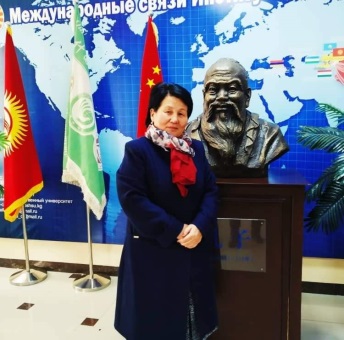                                                        Бакиева Сакен Токталиевна.                                                       Жеке маалымат:                                                       Электрондук почта: s_bakiyeva@inbox.ru                                                       Тел: 0708438043Билими: Жогорку, 1980-1985 Ош мамлекеттик университети, чет тилдер факультети.Квалификациясы: англис жана немис тили мугалими.Кесиптик тажрыйба:1985-1994- Дж.Боконбаев орто мектебинин англис тили мугалими. Дж.Боконбаев. Баткен району, Ош облусу;1994-1995-Баткен гимназиясынын англис тили мугалими, Баткен району, Ош облусу;1995-1996-№ 42 Керме-Тоо орто мектебинин англис тили мугалими, Ош шаары;1996-2000-№40 С.П. Королев атындагы орто мектебинин англис тили мугалими, Ош шаары;2000-2006-жылдары Ош Мамлекеттик Юридикалык институтунун англис тили мугалими, Ош шаары;2019-2021-жылдары-Ош Мамлекеттик университетинин англис тили окутуучусу, ИПК;2021– 2022-Ош Мамлекеттик университетинин англис тили окутуучусу, дүйнөлүк тилдер жана маданияттар факультети.Квалификацияны жогорулатуу:Январь, 2020-ОшМУнун Билим берүүсүндө трендин окутуу моделдери жана колдонулушу;Май, 2020-инклюзивдүү өсүү көндүмдөрү боюнча семинар;Январь, 2020-ОшМУда электрондук окутууну жана аралыктан окутуу технологияларын колдонуу;Декабрь, 2021-дүйнөлүк илим жана инновация-2021.Борбордук Азия. Нурсултан.Март, 2021-дүйнөлүк илим жана инновация-2021.Борбордук Азия. Нурсултан.Март, 2022-жаш окуучуларды Чыгармачыл ыкмаларга үйрөтүү. Жаннат-билим берүү борбору;Май, 2022-орус жана англис тил маданият Түркизм. ОрусияИлимий басылмалар:Англис тилинин грамматикасын окутуу. - методикалык колдонмо. - Ош облусу. Типография, 2008;Англис тилиндеги тактоочторду колдонуу жана алардын котормосу. - методикалык колдонмо. 2009-ОШМГУ басмаканасы;Англис тилиндеги фразеологизмдерди колдонуу. - 2009 ОШМЮИнин "Жарчысы";Жогорку окуу жайларында сапаттуу билим берүүдө окутуучунун ролу. - 2010 ОШГЮИнин "Жарчысы" ;Жогорку окуу жайларында билим берүүнүн сапаты жөнүндө. ОшСУ (3 4-2011);Чет тилин окутууда тестирлөө. ОшМЮИнин" жарчысы ", 2 2014;Ийгилик-бул күч-аракеттердин булагы. Ош" жогорку окуу жайлардын жаңылыктары ", 10 2014-жыл үчүн;Чет тилин үйрөнүп жаткан студенттердин өз алдынча иштеши. "ЖОЖдордун кабары". Сунуштар, 10 2014 жыл;Билим берүүнү оптималдаштыруу. ОшМЮИ "ЖОЖдордун кабары", 10 2014;Ролдук жана коммуникативдик оюндардын англис тилин үйрөнүүгө тийгизген таасири, ОшМЮИ "ЖОЖдордун кабары", 10 2014;Юсуп Баласагын ОшМЮИ "ЖОЖдордун кабары", 12 2015-жылдагы чыгармалары аркылуу билим берүү ишин уюштуруу;Орус, кыргыз жана англис тилдеринде "баш" түшүнүгүнүн макал-лакаптык чагылдырылышы. – 2019. Вестник КРСУ, Бишкек;Жогорку окуу жайларында окутуунун интерактивдүү ыкмалары жана технологиялары. Англис тилин үйрөнүүдө интерактивдүү досканы колдонуу, "ЖОЖдордун кабары" треп 12 2019;Чет тилин интерактивдүү ыкмалар, интерактивдүү технологиялар аркылуу үйрөнүү;Англис тили сабактарында тексттер менен иштөөнүн жолдору. - "ЖОЖдордун кабары";Болон жогорку билим берүү процесси жана чет тилин окутуунун айрым көйгөйлөрү. - Педагогикалык илимдер, декабрь 2022, Нур-Султан, Казакстан;Студенттердин өз алдынча ишин уюштурууда аралыктан билим берүү технологияларын колдонуу.- Педагогикалык илимдер, февраль 2022, Нурсултан, Казакстан.Сыйлыктар:Ош шаарынын мэриясынын ардак грамотасы;Ош облусунун профсоюздар кеңешинин Ардак грамотасы;Ош шаардык Кеңешинин Ардак грамотасы;Ош шаарынын губернаторунун Ардак грамотасы;Ош мамлекеттик университетинин Ардак грамотасы.Изилдөө иши:        Жогорку окуу жайларында англис тилин окутуунун сапатын жогорулатуу.   Көндүмдөр: Microsoft Word, Excell